UỶ BAN NHÂN DÂN			CỘNG HÒA XÃ HỘI CHỦ NGHĨA VIỆT NAMHUYỆN ĐƠN DƯƠNG				ĐộcLập - Tự Do - HạnhPhúcSố        /KH-UBND						TPHCM , Ngày 04 tháng 04 năm 2015KẾ HOẠCH CHƯƠNG TRÌNH TỪ THIỆN ‘Ngày Thiếu Nhi’1.TÊN CHƯƠNG TRÌNH“Ngày Thiếu Nhi” 
2.ĐỊA ĐIỂM THỰC HIỆNTrường Tiểu học Nghĩa Hiệp, Ka Đô, huyện Đơn Dương, tỉnh Lâm Đồng.
3.THỜI GIAN TỔ CHỨC TỪ THIỆNvào lúc 9 giờ ngày 01/06/2015 (thứ 2, nhằm 15/04/2015 Âmlịch)
4.SỐ LƯỢNG NGƯỜI ĐƯỢC TỪ THIỆN100 em học sinh(Bao gồm các em học sinh có hoàn cảnh khó khăn)
5.HÌNH THỨC TỪ THIỆNTặng quà tận tay cho các em.
6.THÀNH PHẦN BAN TỔ CHỨC:Bà Đào Minh Thủy (Chủ Tịch)Bà Phan Huỳnh Trâm Anh (Trưởng bộ phận Sự Kiện)

7.THÀNH PHẦN THAM DỰGồm Ban tổ chức và một số thành viên Tổ chức Ruy Băng Xanh8.THỜI GIAN VẬN ĐỘNG:Bắt đầu từ ngày 13.04.20159.THỜI GIAN NHẬN QUYÊN GÓP:Bắt đầu từ ngày 13.04.201510.CÁC LOẠI HÌNH QUYÊN GÓPTiền mặtLương thực thực phẩm (sữa, gạo, mì,…)Đồ dùng học tập (sách, vở, bút viết…) (dành cho các bé trong độ tuổi đi học)11. SỰ HỖ TRỢ TỪ PHÍA NHÀ TRƯỜNG:Nhằm tạo thuận lợi trong việc thực hiện chuyến từ thiện “Ngày Thiếu Nhi”, chúng tôi cần sự hỗ trợ từ phía đơn vị trường tiểu học Nghĩa Hiệp, như sau:Cung cấp thông tin về trường, như: tổng số học sinh của trường, tổng số lớp và danh sách 100 em có hoàn cảnh khó khắn và hiếu học.Cung cấp hình ảnh về khuông viên trường học. Chúng tôi sử dụng hình ảnh nhà trường cho việc thực hiện chiến lược tuyên truyền trong các hoạt động của chuyến từ thiệnThực hiện các thủ tục hành chính và xin sự chấp thuận từ phía Uỷ Ban khu vực.Thông báo đến các em học sinh về sự kiện Phát 100 phiếu nhận quà cho 100 em trong danh sách nhà trường cung cấp ở trênTreo băng rôn trước ngày sự kiện diễn ra (chúng tôi sẽ chuyển băng rôn đến tận trường)Chuẩn bị phần âm thanh và sân khấu.12. KẾ HOẠCH CHI TIẾT:Bảng kế hoạch chi tiết các hoạt động vào ngày 01/06/2015:13. DỰ ÁN “SÂN CHƠI XANH”:Mục đích: Nhằm tạo 1 mô hình vui chơi ngoài trời cho các em học sinh và trang trí góc sân tại trường Tiểu học Nghĩa Hiệp.Giáo dục các em về việc tái sử dụng các vật dụng trong cuộc sống để tạo thành 1 sản phẩm có ích. Thúc đẩy các em tích cực hơn trong việc tham gia các hoạt động vui chơi ngoài trời. Mang các em đến gần nhau hơn thông qua các trò chơi. Tăng cường thể lực và sự hiếu động của các emTuyên truyền dự án “Sân Chơi Xanh” tại các trường Mô hình: Một số hình ảnh của dự án “Sân Chơi Xanh” dự kiến sẽ được thực hiện: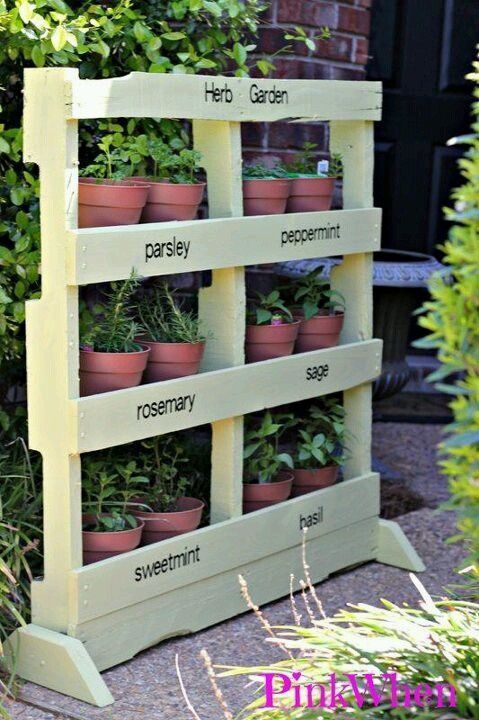 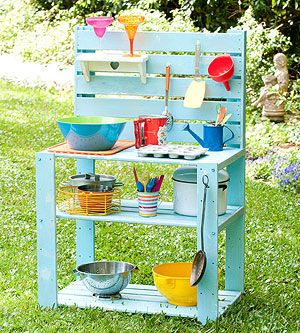 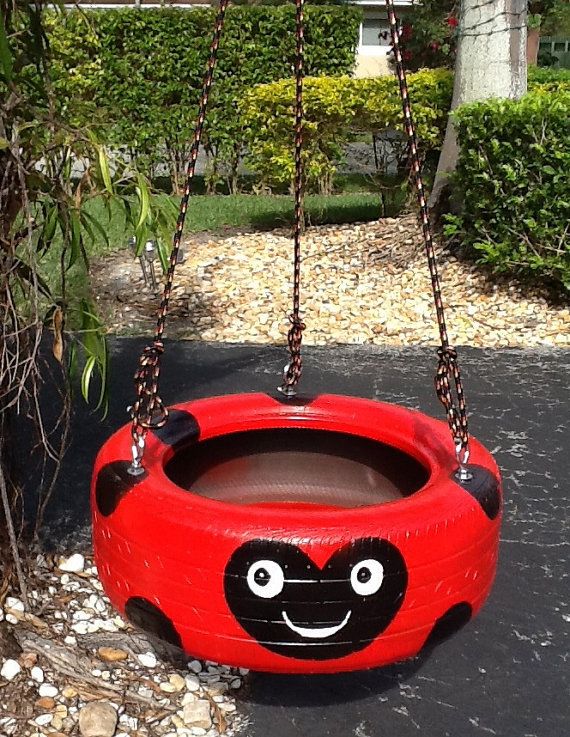 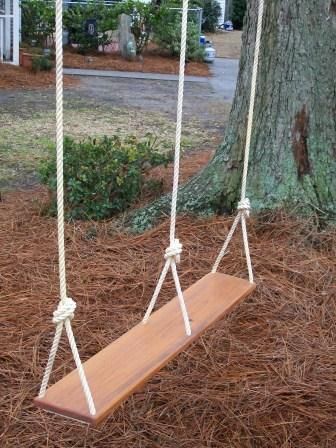 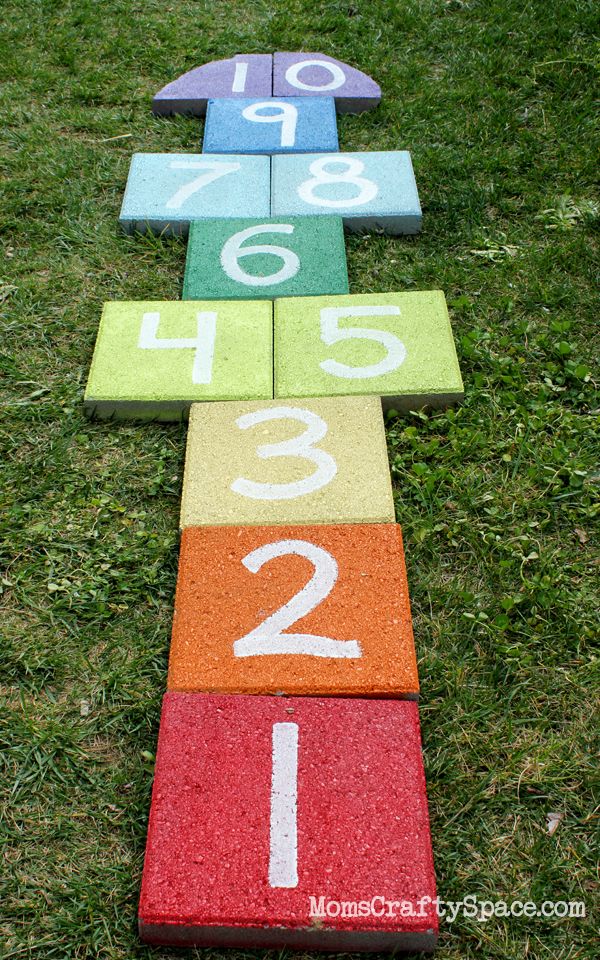 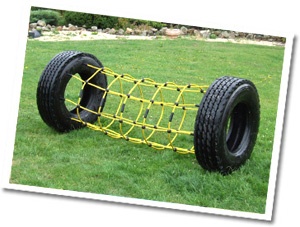 14. BẢNG CHI PHÍ:Bảng chi phí bao gồm giá trị các phần quà, dự án “Sân Chơi Xanh” và chi phí thực hiện chương trình: Kính mong nhận được sự đồng ý và hợp tác từ phía đại diện Trường Tiểu Học Nghĩa Hiệp.  Ban chủ nhiệm Tổ Chức Ruy Băng Xanh
Trân trọngMọi thắc mắc xin liên hệ: Ms. Phan Huỳnh Trâm AnhTrưởng ban tổ chức sự kiệnTel: 0937 11 38 36 Email: s3426517@rmit.edu.vn hoặc tramanhphan2101@gmail.com Ms. Đào Minh Thuỷ	Chủ tịch Tổ chức Ruy Băng Xanh	Tel: 0908 666 386Thời GianNội DungNgười Phụ Trách1:00 – 8:00Tập trung và bắt đầu di chuyển từ TPHCM -> Lâm Đồng Nguyển Phú Bảo (Project Department)8:00 – 9:00Sắp xếp, chuẩn bị và trang trí cho sự kiện theo từng bộ phận được giaoPhan Huỳnh Trâm Anh, Trần Ngọc Thảo Ngân, Lương Trần Anh Phương,  Hồ Thị Dung Hạnh9:00 – 9:30Khai mạc chương trình: + Tuyên bố lý do+ Giới thiệu các vị đại biểu+ Phát biểu từ Đại diện tổ chức và nhà trườngMC9:30 – 9:40Trò chơi khởi động: giành ghếTrần Ngọc Thảo Ngân(Greenlesson department)9:40 – 10:00Kịch – nội dung liên quan đến vấn đề môi trường và giáo dục trẻ em về việc bảo vệ môi trườngTrần Ngọc Thảo Ngân(Greenlesson department)10:00 – 10:05Đơn caTrần Ngọc Thảo Ngân(Greenlesson department)10:05 – 10:15Trò Chơi giao lưu: bật nhạc giành ghếTrần Ngọc Thảo Ngân(Greenlesson department)10:15 – 10:20Tốp ca giữa các em và thành viên tổ chứcTrần Ngọc Thảo Ngân(Greenlesson department)10:20 – 11:20Các em tự do thanh gia các gian hàng trò chơi (có phần thưởng):    - Ném bóng bàn  - Bịt mắt tiếp sức  - Đoán chữ  - Khắc nhập , Mèo bắt chuột Trần Ngọc Thảo Ngân(Greenlesson department)11:20 – 11:30Chủ tịch và phó chủ tịch Tổ Chức Ruy Băng Xanh trao 100 phần quà cho các em học sinh Lê Thanh Tùng (Operation department)9 – 11:30Thực hiện sân chơi “Xanh” ngoài trời từ những vật liệu có thể tái chế Project + Marketing Department11:30 – 11:35 Giới thiệu về sân chơi Xanh11:35 – 11:45Bế mạc chương trình và gửi lời cảm ơn đến ban giám hiệu nhà trường đã hổ trợ thực hiện chương trìnhChụp hình lưu niệm12:00 – 1:00Đoàn ăn trưa và nghỉ ngơi STTNỘI DUNG SỐ LƯỢNG ĐƠN VỊ TÍNH ĐƠN GIÁ  THÀNH TIÊN 1Tập (100 trang)500cuốn            4,500            2,250,000 2Viết 200Cây            3,000               600,000 3Sữa400hộp            6,000            2,400,000 4Mì Gấu Đỏ100thùng         66,000            6,600,000 5Bao bì100Cái            1,000               100,000 6Vật Liệu cho Sân Chơi:
 gỗ, bánh xe, sơn, cọ, dây thừng,....            5,000,000 7Xe vận chuyển 30 chỗ1chiếc   3,000,000            3,000,000 8Nước thùng (10 lít)3thùng         20,000                  60,000 Tổng cộng:Tổng cộng:Tổng cộng:        20,010,000Mức chênh lệch thực tế Mức chênh lệch thực tế 10%           2,001,000  Thành Tiền:  Thành Tiền:  Thành Tiền:     22,011,000 